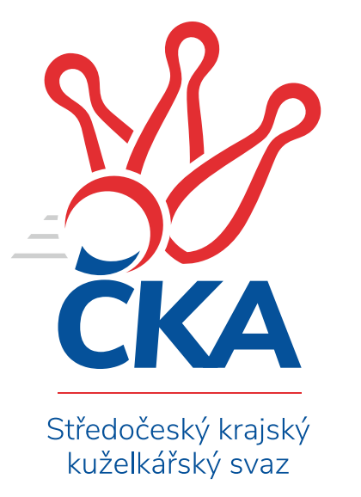 Soutěž: Středočeský krajský přebor II. třídy 2023/2024Kolo: 8Ročník: 2023/2024Datum: 3.11.2023Nejlepšího výkonu v tomto kole: 1698 dosáhlo družstvo: TJ Sokol Kostelec n.Č.l. CSouhrnný přehled výsledků:TJ Sokol Kostelec n.Č.l. B	- TJ Sokol Kostelec n.Č.l. C	1:5	1618:1698	3.0:5.0	2.11.KK Vlašim C	- TJ Sokol Červené Pečky	1:5	1614:1682	3.0:5.0	2.11.TJ Lhotka B	- TJ Sokol Brandýs n.L. B	4:2	1585:1542	5.0:3.0	3.11.Tabulka družstev:	1.	TJ Sokol Červené Pečky	8	8	0	0	42.0 : 6.0 	43.0 : 21.0 	 1649	16	2.	KK Vlašim C	8	5	0	3	28.0 : 20.0 	36.0 : 28.0 	 1571	10	3.	TJ Lhotka B	8	3	0	5	20.0 : 28.0 	25.5 : 38.5 	 1538	6	4.	TJ Sokol Brandýs n.L. B	8	3	0	5	19.0 : 29.0 	26.0 : 38.0 	 1513	6	5.	TJ Sokol Kostelec n.Č.l. B	8	3	0	5	18.0 : 30.0 	33.5 : 30.5 	 1536	6	6.	TJ Sokol Kostelec n.Č.l. C	8	2	0	6	17.0 : 31.0 	28.0 : 36.0 	 1419	4Podrobné výsledky kola: 	TJ Sokol Kostelec n.Č.l. B	1618	1:5	1698	TJ Sokol Kostelec n.Č.l. C	Jaroslav Novák	 	 211 	 213 		424 	 2:0 	 379 	 	188 	 191		Peter Fajkus	Kamil Rodinger	 	 186 	 187 		373 	 0:2 	 410 	 	203 	 207		Vítězslav Hampl	Tomáš Kužel	 	 174 	 202 		376 	 0:2 	 456 	 	221 	 235		František Zahajský	Michal Třeštík	 	 209 	 236 		445 	 1:1 	 453 	 	234 	 219		Jan Platilrozhodčí: Michal BrachovecNejlepší výkon utkání: 456 - František Zahajský 	KK Vlašim C	1614	1:5	1682	TJ Sokol Červené Pečky	neoprávněný start	 	 194 	 218 		412 	 1:1 	 417 	 	202 	 215		Karel Dvořák	Jan Urban	 	 179 	 199 		378 	 0:2 	 405 	 	195 	 210		Jiří Plešingr	Jiří Štětina	 	 173 	 191 		364 	 0:2 	 458 	 	235 	 223		Pavel Hietenbal	Pavel Vykouk	 	 222 	 238 		460 	 2:0 	 402 	 	186 	 216		Antonín Smrčekrozhodčí: Luboš TrnaNejlepší výkon utkání: 460 - Pavel Vykouk 	TJ Lhotka B	1585	4:2	1542	TJ Sokol Brandýs n.L. B	Barbora Fajrajzlová	 	 224 	 200 		424 	 1:1 	 426 	 	237 	 189		Lukáš Kotek	Martin Řach	 	 195 	 192 		387 	 2:0 	 356 	 	166 	 190		Pavel Karhan	Milan Hejduk	 	 198 	 184 		382 	 0:2 	 387 	 	200 	 187		Pavel Holec	Michal Hejduk	 	 190 	 202 		392 	 2:0 	 373 	 	177 	 196		Ladislav Soprrozhodčí: Kocourek KarelNejlepší výkon utkání: 426 - Lukáš KotekPořadí jednotlivců:	jméno hráče	družstvo	celkem	plné	dorážka	chyby	poměr kuž.	Maximum	1.	Pavel Hietenbal 	TJ Sokol Červené Pečky	430.94	293.8	137.1	3.3	4/4	(458)	2.	Karel Dvořák 	TJ Sokol Červené Pečky	409.33	292.5	116.8	7.7	3/4	(425)	3.	Lukáš Kotek 	TJ Sokol Brandýs n.L. B	408.70	288.4	120.3	7.4	5/5	(427)	4.	Pavel Holec 	TJ Sokol Brandýs n.L. B	407.67	279.9	127.8	8.3	4/5	(434)	5.	Antonín Smrček 	TJ Sokol Červené Pečky	404.75	285.1	119.6	8.8	4/4	(425)	6.	Michal Hejduk 	TJ Lhotka B	402.38	278.1	124.3	6.8	4/4	(420)	7.	Michal Třeštík 	TJ Sokol Kostelec n.Č.l. B	401.00	274.7	126.3	5.9	4/4	(460)	8.	Pavel Kořínek 	TJ Sokol Červené Pečky	396.56	278.1	118.4	10.7	3/4	(416)	9.	Barbora Fajrajzlová 	TJ Lhotka B	394.19	273.8	120.4	9.4	4/4	(435)	10.	Luboš Trna 	KK Vlašim C	392.88	276.1	116.8	10.1	4/5	(433)	11.	Milan Hejduk 	TJ Lhotka B	388.17	275.5	112.7	9.7	3/4	(408)	12.	František Zahajský 	TJ Sokol Kostelec n.Č.l. C	385.80	279.5	106.3	10.3	4/4	(483)	13.	Jan Urban 	KK Vlašim C	384.63	276.5	108.1	13.3	4/5	(398)	14.	Kamil Rodinger 	TJ Sokol Kostelec n.Č.l. B	382.67	271.4	111.3	10.3	4/4	(437)	15.	Tomáš Kužel 	TJ Sokol Kostelec n.Č.l. B	376.20	256.2	120.0	12.7	3/4	(407)	16.	Pavel Schober 	TJ Sokol Brandýs n.L. B	371.75	263.3	108.5	13.3	4/5	(438)	17.	Martin Řach 	TJ Lhotka B	371.56	265.5	106.1	11.5	4/4	(412)	18.	Pavel Karhan 	TJ Sokol Brandýs n.L. B	362.75	264.8	98.0	13.0	4/5	(372)	19.	Jaroslav Novák 	TJ Sokol Kostelec n.Č.l. B	362.56	261.3	101.2	16.3	3/4	(441)	20.	Peter Fajkus 	TJ Sokol Kostelec n.Č.l. C	357.15	257.9	99.3	14.3	4/4	(456)		Aleš Vykouk 	KK Vlašim C	438.00	304.0	134.0	9.0	1/5	(438)		Jan Kumstát 	TJ Sokol Červené Pečky	430.50	290.8	139.8	4.0	2/4	(455)		Jan Platil 	TJ Sokol Kostelec n.Č.l. C	430.50	299.0	131.5	8.5	1/4	(453)		Leoš Chalupa 	KK Vlašim C	428.50	290.7	137.8	4.5	2/5	(446)		Marie Váňová 	KK Vlašim C	418.75	291.8	127.0	8.3	2/5	(473)		Martin Bulíček 	TJ Sokol Kostelec n.Č.l. B	417.50	293.0	124.5	9.0	2/4	(451)		Vítězslav Hampl 	TJ Sokol Kostelec n.Č.l. C	416.17	287.3	128.8	6.8	2/4	(431)		Jakub Hlava 	TJ Sokol Kostelec n.Č.l. B	414.63	291.8	122.9	6.3	2/4	(461)		 		412.00	298.0	114.0	8.0	1/0	(412)		Jiří Plešingr 	TJ Sokol Červené Pečky	405.17	277.5	127.7	8.5	2/4	(419)		Ladislav Sopr 	TJ Sokol Brandýs n.L. B	395.17	283.1	112.1	12.2	3/5	(429)		Jana Šatavová 	TJ Sokol Kostelec n.Č.l. C	390.38	273.9	116.5	9.0	2/4	(422)		Pavel Vykouk 	KK Vlašim C	390.33	274.7	115.7	8.6	3/5	(460)		Tomáš Hašek 	KK Vlašim C	388.33	277.7	110.7	7.0	3/5	(393)		František Pícha 	KK Vlašim C	380.00	269.0	111.0	9.0	3/5	(395)		Jiří Štětina 	KK Vlašim C	364.00	285.0	79.0	18.0	1/5	(364)		Michaela Makarová 	TJ Sokol Kostelec n.Č.l. C	351.00	260.0	91.0	20.0	1/4	(351)		Zdeněk Mašek 	TJ Lhotka B	343.50	247.3	96.2	13.3	2/4	(350)		Alena Šperlichová 	TJ Sokol Kostelec n.Č.l. C	286.00	210.0	76.0	25.5	2/4	(305)		Alena Vokáčová 	TJ Sokol Kostelec n.Č.l. C	257.50	199.5	58.0	31.0	2/4	(263)Sportovně technické informace:Starty náhradníků:registrační číslo	jméno a příjmení 	datum startu 	družstvo	číslo startu
Hráči dopsaní na soupisku:registrační číslo	jméno a příjmení 	datum startu 	družstvo	Program dalšího kola:9. kolo9.11.2023	čt	17:00	TJ Sokol Kostelec n.Č.l. C - TJ Sokol Brandýs n.L. B	9.11.2023	čt	18:00	KK Vlašim C - TJ Lhotka B	10.11.2023	pá	17:00	TJ Sokol Červené Pečky - TJ Sokol Kostelec n.Č.l. B	Nejlepší šestka kola - absolutněNejlepší šestka kola - absolutněNejlepší šestka kola - absolutněNejlepší šestka kola - absolutněNejlepší šestka kola - dle průměru kuželenNejlepší šestka kola - dle průměru kuželenNejlepší šestka kola - dle průměru kuželenNejlepší šestka kola - dle průměru kuželenNejlepší šestka kola - dle průměru kuželenPočetJménoNázev týmuVýkonPočetJménoNázev týmuPrůměr (%)Výkon1xPavel VykoukVlašim C4601xPavel VykoukVlašim C116.444604xPavel HietenbalČervené Pečky4585xPavel HietenbalČervené Pečky115.934585xFrantišek ZahajskýKostelec nČl C4564xLukáš KotekBrandýs nL B112.364261xJan PlatilKostelec nČl C4533xBarbora FajrajzlováLhotka B111.834244xMichal TřeštíkKostelec nČl B4455xFrantišek ZahajskýKostelec nČl C111.244562xLukáš KotekBrandýs nL B4261xJan PlatilKostelec nČl C110.51453